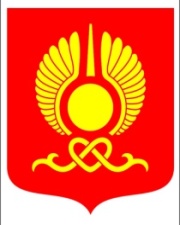 РОССИЙСКАЯ ФЕДЕРАЦИЯРЕСПУБЛИКА ТЫВАХУРАЛ ПРЕДСТАВИТЕЛЕЙ ГОРОДА КЫЗЫЛАПОСТАНОВЛЕНИЕОт 08 августа 2018 года                           г. Кызыл                                              № 117Об обращении в Федеральную службу по надзору в сфере связи, информационных технологий и массовых коммуникацийдля проведения проверки В соответствии с Федеральным законом от 06.10.2003 № 131-ФЗ «Об общих принципах организации местного самоуправления в Российской Федерации», регламентом Хурала представителей г. Кызыла, утвержденным решением Хурала представителей г. Кызыла от 20.08.2007 № 226, на основании обращения депутатов Хурала представителей г. Кызыла от 23.07.2018, протокола заседания Комитета по культуре, спорту, национальной политике и межмуниципальному сотрудничеству от 25.07.2018 № 27, протокола заседания рабочей группы от 01.08.2018 № 1, сформированной распоряжением Главы города Кызыла – Председателя Хурала представителей г. Кызыла от 27.07.2018 № 63, заключения юридического отдела от 06.08.2018,Хурал представителей города Кызыла ПОСТАНОВИЛ:Принять к сведению итоги работы Комитета по культуре, спорту, национальной политике и межмуниципальному сотрудничеству и рабочей группы по заявлению депутатов Хурала представителей г. Кызыла по факту обращения депутата В.А. Молина на имя Президента России.Направить обращение в Федеральную службу по надзору в сфере связи, информационных технологий и массовых коммуникаций для проведения проверки публикации на сайте Федеральной экспертной сети «Клуб регионов» (http://club-rf.ru/search) от 06.07.2018 согласно приложению к настоящему постановлению. 3. Контроль за исполнением настоящего постановления возложить на заместителя Председателя Хурала представителей города Кызыла А.Л. Лопсана.  4. Настоящее постановление вступает в силу со дня его принятия.Глава города Кызыла – ПредседательХурала представителей города Кызыла                                                            Д.И. Оюн